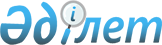 О внесении изменения в решение Жанибекского районного маслихата от 26 декабря 2013 года № 20-9 "О районном бюджете на 2014-2016 годы"
					
			Утративший силу
			
			
		
					Решение Жанибекского районного маслихата Западно-Казахстанской области от 10 ноября 2014 года № 28-2. Зарегистрировано Департаментом юстиции Западно-Казахстанской области 17 ноября 2014 года № 3690. Утратило силу - решением Жанибекского районного маслихата Западно-Казахстанской области от 29 мая 2015 года № 34-2      Сноска. Утратило силу - решением Жанибекского районного маслихата Западно-Казахстанской области от 29.05.2015 № 34-2.

      В соответствии с Бюджетным кодексом Республики Казахстан от 4 декабря 2008 года, Законом Республики Казахстан "О местном государственном управлении и самоуправлении в Республике Казахстан" от 23 января 2001 года Жанибекский районный маслихат РЕШИЛ:

      1. Внести в решение Жанибекского районного маслихата от 26 декабря 2013 года № 20-9 "О районном бюджете на 2014-2016 годы" (зарегистрированное в Реестре государственной регистрации нормативных правовых актов за № 3399, опубликованное 28 февраля 2014 года в газете "Шұғыла"), следующее изменение:

      приложение 1 к указанному решению изложить в новой редакции согласно приложению к настоящему решению.

      2. Контроль за исполнением настоящего решения возложить на постоянную комиссию Жанибекского районного маслихата (председатель комиссии Т. Сариев).

      3. Руководителю аппарата Жанибекского районного маслихата (Н. Уалиева) обеспечить государственную регистрацию данного решения в органах юстиции, его официальное опубликование в средствах массовой информации и размещения в информационно-правовой системе "Әділет".

      4. Настоящее решение вводится в действие с 1 января 2014 года.

 Районный бюджет на 2014 год      тысяч тенге


					© 2012. РГП на ПХВ «Институт законодательства и правовой информации Республики Казахстан» Министерства юстиции Республики Казахстан
				
      Председатель сессии

Т. Сариев

      Секретарь маслихата

Т. Кадимов
Приложение
к решению
Жанибекского районного маслихата
от 10 ноября 2014 года № 28-2
Приложение 1
к решению
Жанибекского районного маслихата
от 26 декабря 2013 года № 20-9Категория

Категория

Категория

Категория

Категория

Сумма

Класс

Класс

Класс

Класс

Сумма

Подкласс

Подкласс

Подкласс

Сумма

Специфика

Специфика

Сумма

Наименование

Сумма

I. Доходы

2 068 155

1

Налоговые поступления

244 824

01

Подоходный налог

90 871

2

Индивидуальный подоходный налог

90 871

03

Социальный налог

86 425

1

Социальный налог

86 425

04

Hалоги на собственность

65 253

1

Hалоги на имущество

49 735

3

Земельный налог

528

4

Hалог на транспортные средства

14 140

5

Единый земельный налог

850

05

Внутренние налоги на товары, работы и услуги

1 685

2

Акцизы

456

3

Поступления за использование природных и других ресурсов

80

4

Сборы за ведение предпринимательской и профессиональной деятельности

1 149

08

Обязательные платежи, взимаемые за совершение юридически значимых действий и (или) выдачу документов уполномоченными на то государственными органами или должностными лицами

590

1

Государственная пошлина

590

2

Неналоговые поступления

3 010

01

Доходы от государственной собственности

240

5

Доходы от аренды имущества, находящегося в государственной собственности

240

06

Прочие неналоговые поступления

2 770

1

Прочие неналоговые поступления

2 770

3

Поступления от продажи основного капитала

500

03

Продажа земли и нематериальных активов

500

1

Продажа земли

500

4

Поступления трансфертов

1 819 821

02

Трансферты из вышестоящих органов государственного управления

1 819 821

2

Трансферты из областного бюджета

1 819 821

Функциональная группа

Функциональная группа

Функциональная группа

Функциональная группа

Функциональная группа

Сумма

Функциональная подгруппа

Функциональная подгруппа

Функциональная подгруппа

Функциональная подгруппа

Сумма

Администратор бюджетных программ

Администратор бюджетных программ

Администратор бюджетных программ

Сумма

Программа

Программа

Сумма

Наименование

Сумма

II. Затраты

2 026 076

01

Государственные услуги общего характера

218 497

1

Представительные, исполнительные и другие органы, выполняющие общие функции государственного управления

202 988

112

Аппарат маслихата района (города областного значения)

14 430

001

Услуги по обеспечению деятельности маслихата района (города областного значения)

14 310

003

Капитальные расходы государственного органа

120

122

Аппарат акима района (города областного значения)

59 455

001

Услуги по обеспечению деятельности акима района (города областного значения)

56 163

003

Капитальные расходы государственного органа

3 292

123

Аппарат акима района в городе, города районного значения, поселка, села, сельского округа

129 103

001

Услуги по обеспечению деятельности акима района в городе, города районного значения, поселка, села, сельского округа

121 379

022

Капитальные расходы государственного органа

7 724

9

Прочие государственные услуги общего характера

15 509

459

Отдел экономики и финансов района (города областного значения)

15 509

001

Услуги по реализации государственной политики в области формирования и развития экономической политики, государственного планирования, исполнения бюджета и управления коммунальной собственностью района (города областного значения)

15 324

015

Капитальные расходы государственного органа

185

02

Оборона

5 959

1

Военные нужды

3 089

122

Аппарат акима района (города областного значения)

3 089

005

Мероприятия в рамках исполнения всеобщей воинской обязанности

3 089

2

Организация работы по чрезвычайным ситуациям

2 870

122

Аппарат акима района (города областного значения)

2 870

006

Предупреждение и ликвидация чрезвычайных ситуаций масштаба района (города областного значения)

1 802

007

Мероприятия по профилактике и тушению степных пожаров районного (городского) масштаба, а также пожаров в населенных пунктах, в которых не созданы органы государственной противопожарной службы

1 068

04

Образование

1 149 228

1

Дошкольное воспитание и обучение

156 549

464

Отдел образования района (города областного значения)

156 549

009

Обеспечение деятельности организаций дошкольного воспитания и обучения

140 537

040

Реализация государственного образовательного заказа в дошкольных организациях образования

16 012

2

Начальное, основное среднее и общее среднее образование

953 797

123

Аппарат акима района в городе, города районного значения, поселка, села, сельского округа

375

005

Организация бесплатного подвоза учащихся до школы и обратно в сельской местности

375

464

Отдел образования района (города областного значения)

953 422

003

Общеобразовательное обучение

897 173

006

Дополнительное образование для детей

56 249

9

Прочие услуги в области образования

38 882

464

Отдел образования района (города областного значения)

37 582

001

Услуги по реализации государственной политики на местном уровне в области образования

7 089

005

Приобретение и доставка учебников, учебно-методических комплексов для государственных учреждений образования района (города областного значения)

15 118

007

Проведение школьных олимпиад, внешкольных мероприятий и конкурсов районного (городского) масштаба

983

015

Ежемесячная выплата денежных средств опекунам (попечителям) на содержание ребенка-сироты (детей-сирот), и ребенка (детей), оставшегося без попечения родителей

4 458

067

Капитальные расходы подведомственных государственных учреждений и организаций

9 934

466

Отдел архитектуры, градостроительства и строительства района (города областного значения)

1 300

037

Строительство и реконструкция объектов образования

1 300

06

Социальная помощь и социальное обеспечение

146 949

2

Социальная помощь

130 780

451

Отдел занятости и социальных программ района (города областного значения)

130 780

002

Программа занятости

23 600

005

Государственная адресная социальная помощь

12 334

006

Оказание жилищной помощи

5 500

007

Социальная помощь отдельным категориям нуждающихся граждан по решениям местных представительных органов

27 827

010

Материальное обеспечение детей-инвалидов, воспитывающихся и обучающихся на дому

867

014

Оказание социальной помощи нуждающимся гражданам на дому

16 246

016

Государственные пособия на детей до 18 лет

38 256

017

Обеспечение нуждающихся инвалидов обязательными гигиеническими средствами и предоставление услуг специалистами жестового языка, индивидуальными помощниками в соответствии с индивидуальной программой реабилитации инвалида

6 150

9

Прочие услуги в области социальной помощи и социального обеспечения

16 169

451

Отдел занятости и социальных программ района (города областного значения)

16 124

001

Услуги по реализации государственной политики на местном уровне в области обеспечения занятости и реализации социальных программ для населения

14 766

011

Оплата услуг по зачислению, выплате и доставке пособий и других социальных выплат

1 358

458

Отдел жилищно-коммунального хозяйства, пассажирского транспорта и автомобильных дорог района (города областного значения)

45

050

Реализация Плана мероприятий по обеспечению прав и улучшению качества жизни инвалидов

45

07

Жилищно-коммунальное хозяйство

177 825

1

Жилищное хозяйство

116 591

458

Отдел жилищно-коммунального хозяйства, пассажирского транспорта и автомобильных дорог района (города областного значения)

25 200

004

Обеспечение жильем отдельных категорий граждан

25 000

031

Изготовление технических паспортов на объекты кондоминиумов

200

466

Отдел архитектуры, градостроительства и строительства района (города областного значения)

91 391

003

Проектирование, строительство и (или) приобретение жилья коммунального жилищного фонда

70 002

004

Проектирование, развитие, обустройство и (или) приобретение инженерно-коммуникационной инфраструктуры

21 389

2

Коммунальное хозяйство

43 086

123

Аппарат акима района в городе, города районного значения, поселка, села, сельского округа

2 366

014

Организация водоснабжения населенных пунктов

2 366

458

Отдел жилищно-коммунального хозяйства, пассажирского транспорта и автомобильных дорог района (города областного значения)

1 450

028

Развитие коммунального хозяйства

1 450

466

Отдел архитектуры, градостроительства и строительства района (города областного значения)

39 270

006

Развитие системы водоснабжения и водоотведения

39 270

3

Благоустройство населенных пунктов

18 148

123

Аппарат акима района в городе, города районного значения, поселка, села, сельского округа

18 148

008

Освещение улиц населенных пунктов

8 777

009

Обеспечение санитарии населенных пунктов

2 330

010

Содержание мест захоронений и погребение безродных

3 416

011

Благоустройство и озеленение населенных пунктов

3 625

08

Культура, спорт, туризм и информационное пространство

163 503

1

Деятельность в области культуры

80 110

457

Отдел культуры, развития языков, физической культуры и спорта района (города областного значения)

80 110

003

Поддержка культурно-досуговой работы

80 110

2

Спорт

6 308

457

Отдел культуры, развития языков, физической культуры и спорта района (города областного значения)

6 308

009

Проведение спортивных соревнований на районном (города областного значения) уровне

1 965

010

Подготовка и участие членов сборных команд района (города областного значения) по различным видам спорта на областных спортивных соревнованиях

4 343

3

Информационное пространство

56 093

456

Отдел внутренней политики района (города областного значения)

8 933

002

Услуги по проведению государственной информационной политики через газеты и журналы

7 933

005

Услуги по проведению государственной информационной политики через телерадиовещание

1 000

457

Отдел культуры, развития языков, физической культуры и спорта района (города областного значения)

47 160

006

Функционирование районных (городских) библиотек

47 160

9

Прочие услуги по организации культуры, спорта, туризма и информационного пространства

20 992

456

Отдел внутренней политики района (города областного значения)

12 033

001

Услуги по реализации государственной политики на местном уровне в области информации, укрепления государственности и формирования социального оптимизма граждан

8 523

003

Реализация мероприятий в сфере молодежной политики

3 510

457

Отдел культуры, развития языков, физической культуры и спорта района (города областного значения)

8 959

001

Услуги по реализации государственной политики на местном уровне в области культуры, развития языков, физической культуры и спорта

8 379

014

Капитальные расходы государственного органа

180

032

Капитальные расходы подведомственных государственных учреждений и организаций

400

10

Сельское, водное, лесное, рыбное хозяйство, особо охраняемые природные территории, охрана окружающей среды и животного мира, земельные отношения

85 585

1

Сельское хозяйство

33 378

459

Отдел экономики и финансов района (города областного значения)

10 512

099

Реализация мер по оказанию социальной поддержки специалистов

10 512

474

Отдел сельского хозяйства и ветеринарии района (города областного значения)

22 866

001

Услуги по реализации государственной политики на местном уровне в сфере сельского хозяйства и ветеринарии

12 428

007

Организация отлова и уничтожения бродячих собак и кошек

788

008

Возмещение владельцам стоимости изымаемых и уничтожаемых больных животных, продуктов и сырья животного происхождения

9 650

6

Земельные отношения

6 908

463

Отдел земельных отношений района (города областного значения)

6 908

001

Услуги по реализации государственной политики в области регулирования земельных отношений на территории района (города областного значения)

6 684

007

Капитальные расходы государственного органа

224

9

Прочие услуги в области сельского, водного, лесного, рыбного хозяйства, охраны окружающей среды и земельных отношений

45 299

474

Отдел сельского хозяйства и ветеринарии района (города областного значения)

45 299

013

Проведение противоэпизоотических мероприятий

45 299

11

Промышленность, архитектурная, градостроительная и строительная деятельность

10 089

2

Архитектурная, градостроительная и строительная деятельность

10 089

466

Отдел архитектуры, градостроительства и строительства района (города областного значения)

10 089

001

Услуги по реализации государственной политики в области строительства, улучшения архитектурного облика городов, районов и населенных пунктов области и обеспечению рационального и эффективного градостроительного освоения территории района (города областного значения)

10 089

12

Транспорт и коммуникации

36 025

1

Автомобильный транспорт

36 025

458

Отдел жилищно-коммунального хозяйства, пассажирского транспорта и автомобильных дорог района (города областного значения)

36 025

023

Обеспечение функционирования автомобильных дорог

34 070

045

Капитальный и средний ремонт автомобильных дорог районного значения и улиц населенных пунктов

4 000

13

Прочие

30 225

3

Поддержка предпринимательской деятельности и защита конкуренции

3 379

469

Отдел предпринимательства района (города областного значения)

3 379

001

Услуги по реализации государственной политики на местном уровне в области развития предпринимательства и промышленности

3 379

9

Прочие

26 846

123

Аппарат акима района в городе, города районного значения, поселка, села, сельского округа

12 640

040

Реализация мер по содействию экономическому развитию регионов в рамках Программы "Развитие регионов"

12 640

458

Отдел жилищно-коммунального хозяйства, пассажирского транспорта и автомобильных дорог района (города областного значения)

9 377

001

Услуги по реализации государственной политики на местном уровне в области жилищно-коммунального хозяйства, пассажирского транспорта и автомобильных дорог

9 207

013

Капитальные расходы государственного органа

170

459

Отдел экономики и финансов района (города областного значения)

1 611

008

Разработка или корректировка, а также проведение необходимых экспертиз технико-экономических обоснований местных бюджетных инвестиционных проектов и конкурсных документаций концессионных проектов, консультативное сопровождение концессионных проектов

650

012

Резерв местного исполнительного органа района (города областного значения)

961

464

Отдел образования района (города областного значения)

3 218

041

Реализация мер по содействию экономическому развитию регионов в рамках Программы "Развитие регионов"

3 218

14

Обслуживание долга

12

1

Обслуживание долга

12

459

Отдел экономики и финансов района (города областного значения)

12

021

Обслуживание долга местных исполнительных органов по выплате вознаграждений и иных платежей по займам из областного бюджета

12

15

Трансферты

2 179

1

Трансферты

2 179

459

Отдел экономики и финансов района (города областного значения)

2 179

006

Возврат неиспользованных (недоиспользованных) целевых трансфертов

2 179

III. Чистое бюджетное кредитование

56 030

Бюджетные кредиты

56 030

10

Сельское, водное, лесное, рыбное хозяйство, особо охраняемые природные территории, охрана окружающей среды и животного мира, земельные отношения

56 030

1

Сельское хозяйство

56 030

459

Отдел экономики и финансов района (города областного значения)

56 030

018

Бюджетные кредиты для реализации мер социальной поддержки специалистов

56 030

Погашение бюджетных кредитов

0

Категория

Категория

Категория

Категория

Категория

Класс

Класс

Класс

Класс

Подкласс

Подкласс

Подкласс

Специфика

Специфика

5

Погашение бюджетных кредитов

0

01

Погашение бюджетных кредитов

0

1

Погашение бюджетных кредитов, выданных из государственного бюджета

0

Функциональная группа

Функциональная группа

Функциональная группа

Функциональная группа

Функциональная группа

Функциональная подгруппа

Функциональная подгруппа

Функциональная подгруппа

Функциональная подгруппа

Администратор бюджетных программ

Администратор бюджетных программ

Администратор бюджетных программ

Программа

Программа

IV. Сальдо по операциям с финансовыми активами 

36 089

Приобретение финансовых активов

36 089

13

Прочие

36 089

9

Прочие

36 089

458

Отдел жилищно-коммунального хозяйства, пассажирского транспорта и автомобильных дорог района (города областного значения)

36 089

060

Увеличение уставных капиталов специализированных уполномоченных организаций

36 089

Поступления от продажи финансовых активов государства

V. Дефицит (профицит) бюджета

-50 040

VI. Финансирование дефицита (использование профицита) бюджета

50 040

Категория

Категория

Категория

Категория

Категория

Класс

Класс

Класс

Класс

Подкласс

Подкласс

Подкласс

Специфика

Специфика

Поступление займов

55 560

7

Поступления займов

55 560

01

Внутренние государственные займы

55 560

2

Договоры займа

55 560

Функциональная группа

Функциональная группа

Функциональная группа

Функциональная группа

Функциональная группа

Функциональная подгруппа

Функциональная подгруппа

Функциональная подгруппа

Функциональная подгруппа

Администратор бюджетных программ

Администратор бюджетных программ

Администратор бюджетных программ

Программа

Программа

Погашение займов

8 131

16

Погашение займов

8 131

1

Погашение займов

8 131

459

Отдел экономики и финансов района (города областного значения)

8 131

005

Погашение долга местного исполнительного органа перед вышестоящим бюджетом

8 131

Категория

Категория

Категория

Категория

Категория

Класс

Класс

Класс

Класс

Подкласс

Подкласс

Подкласс

Специфика

Специфика

8

Используемые остатки бюджетных средств

2 611

